Муниципальное бюджетное  дошкольное образовательное учреждение –детский сад  №166Подготовила: педагог-психолог  Бондарева Л.М.Неделя психологии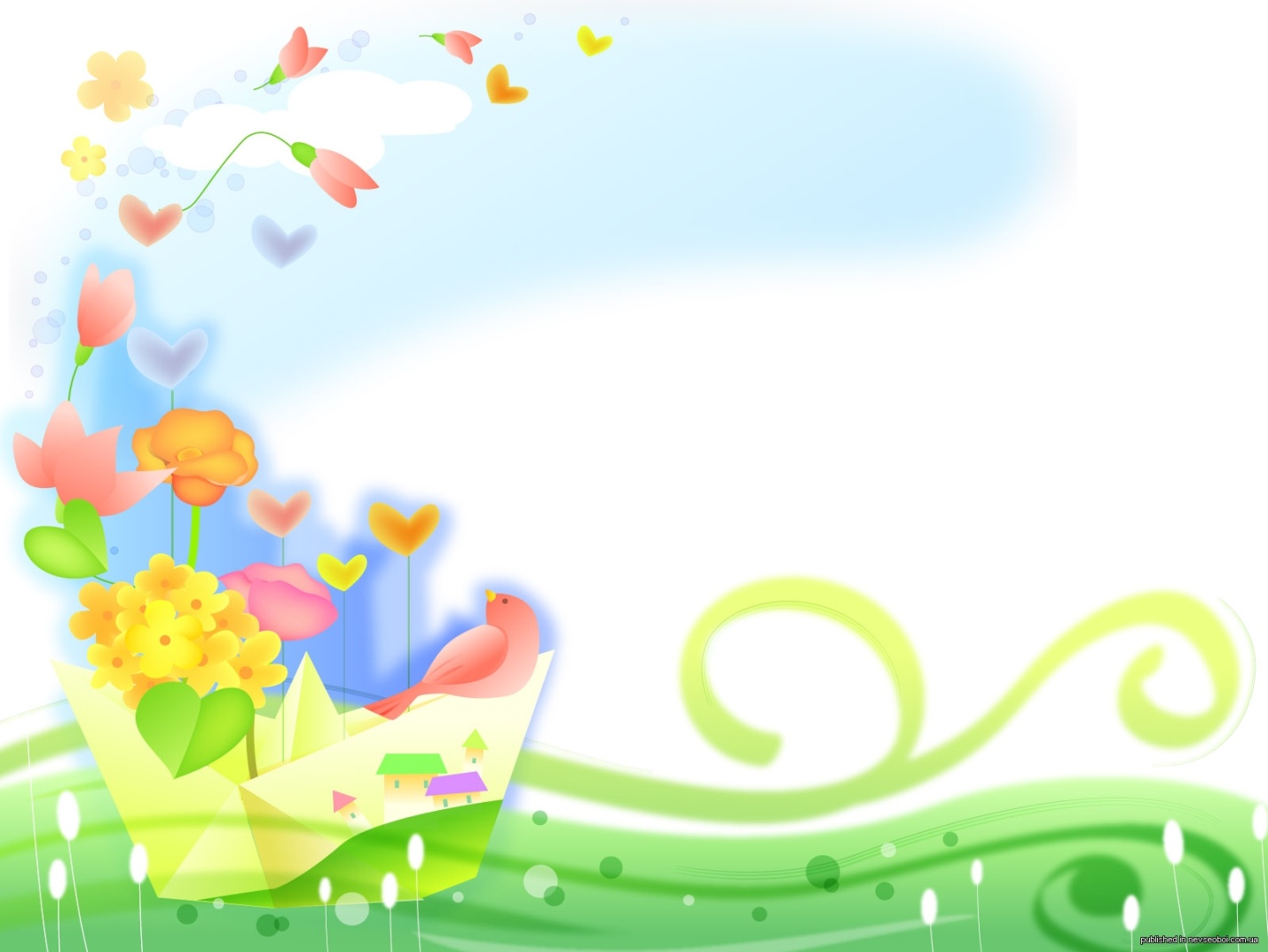 Девиз недели: «Пусть наша жизнь будет интересной и яркой!» Эпиграф недели: Делать нужно только то, что умеешь.Делать нужно только то, во что веришь.Делать нужно только тогда, когда понял, зачем.Нужно делать, а не добиваться результата.Цель: активизация совместной деятельности всех участников педагогического процесса в ДОУ: воспитателей, родителей и детей. Задачи:1.Организация совместной и индивидуальной творческой деятельности педагогов, родителей и детей.2. Повышение психологической компетентности субъектовобразовательного процесса.3.Создание психологически комфортной, развивающей среды вобразовательном учреждении, настрой на «психологическую волну».Предварительная работа:утверждение плана недели психологии;оформление помещения ДОУ;распространение объявлений о неделе психологии по группам, беседы с воспитателями;подготовка раздаточного материала, папок-передвижек, памяток, стенгазет по заявленным темам.План Недели психологииУ каждого взрослого человека есть такие воспоминания о детстве, которые наполняют душу несравнимым ни с чем теплом. «Все мы родом из детства…». Самое лучшее нам хочется «взять с собой» во взрослую жизнь. Именно родительская любовь обеспечивает детям эмоциональную защиту и психологический комфорт, дает жизненную опору, а любовь и беспредельное доверие ребенка к родителям делают его особо восприимчивым к их воздействию. Специальные психолого-педагогические и социологические исследования показывают, что семья остро нуждается в помощи специалистов на всех этапах дошкольного детства. Очевидно, что семья и детский сад, имея свои особые функции, не могут заменить друг друга и должны взаимодействовать во имя полноценного развития ребенка-дошкольника.Любое детское дошкольное учреждение старается наметить такие формы работы с семьей в течение года, которые создавали бы условия для творческого, совместного сотрудничества детей, родителей и сотрудников детского сада. Сегодня в каждом детском саду есть педагог – психолог, где он выступает как организатор психологической работы всего дошкольного учреждения. Но как сделать так, чтобы родители были вовлечены в жизнь группы и детского сада? Чтобы они действительно стали единомышленниками и партнерами в деле формирования и развития жизни детей? В ноябре 2023 с 20 по 24  у нас в детском саду прошел интересный и увлекательный марафон «Неделя психологии». Общее настроение оптимистической тональности, настрой на «психологическую волну», стимулирование интереса к психологическим знаниям и работе психолога у родителей и сотрудников сада, создание благоприятного психологического климата – вот немногие задачи, которые ставились мною, как педагогом - психологом при выстраивании данного проекта. «Неделя психологии» проводилась  не впервые  в нашем детском саду.Весь коллектив детского сада был вовлечен в этот марафон. Конечно, шла подготовительная работа: уже за несколько дней было подготовлено и вывешено объявление для родителей, проведен педагогический час для сотрудников сада.Неделя включала в себя несколько разнообразных по содержанию мероприятий, каждое из которых позволяло создать атмосферу доверия, сотрудничества, единения.Первый день недели прошёл под девизом «Всемирный день ребенка». Цвет дня был синий, дети и педагоги приходили в детский сад в одежде синего цвета.  В этот  день стартовала акция «Цвет настроения» - в каждой группе детского сада был оформлен уголок для родителей и детей,  где каждый желающий мог отметить свое настроение, выбрав смайлик или цвет. В группах детского сада дети отмечали своё настроение утром и вечером, данная форма работы носила диагностический характер.  Так же в течение дня на старших группах было проведено занятие «Права ребенка», на подготовительных к школе группах. Была организована выставка рисунков «Счастливое детство».Второй день стартовал под девизом «Мой сад - мои друзья ». Цвет дня был зеленый, дети и педагоги приходили в детский сад в одежде зеленого цвета. В этот день была проведена акция «Предсказания для души», целью данного мероприятия было создание положительного эмоционального фона в детском саду. Каждый желающий мог поднять себе настроение, достав из кармашка  листовку с позитивным высказыванием или пожеланием.
Также в этот день было проведено занятие с элементами тренинга для педагогов «Сохраним душевное здоровье», основная цель которого  - профилактика эмоционального выгорания, порадовали положительные отзывы участников мероприятия, были выпущены буклеты и памятки для педагогов с рекомендациями о том, как избежать стрессовых ситуаций.  Для воспитанников старших групп были предложены релаксационные упражнения. На младших и средних группах проведены минутки релаксации и психогимнастики. В течении дня вниманию детей были предложены сказки Хухлаевой. Не остались в стороне и родители воспитанников для них были выпущены буклеты и памятки по теме: «Десять семейных заповедей».Третий день недели психологии прошел под девизом – «День радужного настроения». Цвет дня был желтый, дети и педагоги приходили в детский сад в одежде желтого цвета. Этот день была проведена акция «Радуга настроения», эта акция способствует психологической разгрузке, повышению общего позитивного эмоционального тонуса, развитию толерантности, доброты и взаимоподдержки.  Ни для кого не секрет, что на эмоциональный комфорт ребенка большое влияние оказывает семья, поэтому и не случайно один из дней недели психологии был посвящен семье. В этот день на старших и подготовительных группах прошли занятие по теме: «Необычная радуга». Психологическая акция «Письмо мамочке», целью которой было  укрепить детско – родительские отношения, формировать ценностное отношение к близким людям.
Процесс формирования детско – родительских отношений сложный и многогранный. Преобладающая часть родителей – не профессиональные воспитатели. Они не имеют специальных знаний в сфере воспитания и образования детей, нередко испытывают трудности в установлении контактов с детьми. Дошкольный возраст – это такой период, в котором ребенок особенно испытывает потребность в любви самого близкого человека – его мамы. Поэтому акция «Письмо маме» становится замечательной возможностью для маленького ребенка сказать добрые слова, выразить свои чувства самому близкому человеку и увидеть ответную реакцию любви к себе. Это только укрепляет отношения между ребенком и его мамой. Также в этот день было проведено занятие с элементами тренинга для помощников воспитателей «Сохраним душевное здоровье», основная цель которого  - профилактика эмоционального выгорания, порадовали положительные отзывы участников мероприятия, Четвертый день недели был назван  - «Днём доброты». Цвет дня был красный, дети и педагоги приходили в детский сад в одежде красного цвета. Для старших и подготовительных групп была проведены занятия «Что такое доброта» одной из задач акции является  формирование ценностного отношения к близким людям и сверстникам; сплочение детского коллектива. Для родителей проведено родительское собрание « На тропе сотрудничества».  Цель данного мероприятия  оптимизировать взаимоотношения между педагогами и родителями.Итоговый день недели психологии прошел под девизом «День мечтаний и  самовыражения». Цвет дня был оранжевый, дети и педагоги приходили в детский сад в одежде оранжевого цвета. Этот день был открыт акцией «Забор предложений и пожеланий». Каждый желающий мог оставить на импровизированном заборе свое пожелание или предложение по улучшению работы ДОУ. К концу дня «Забор» был расписан высказываниями, мнениями, впечатлениями. О наболевшем писали родители, бабушки и дедушки, воспитатели.  Для детей проводились игры на развитие коммуникативных навыков. В этот же день все родители получили возможность заполнить анкету «Удовлетворенность работой ДОУ». Отчет по недели психологии за 2023-2024 учебный год.Что дала «Неделя психологии» лично мне? Удовлетворение, «наполненную усталость», желание реализовывать новые идеи. Потому что она прошла в режиме диалога – целебного стиля общения, столь редкого в нашей суетной жизни. Удалось реализовать этот проект только благодаря помощи и поддержки всех сотрудников сада, пониманию родителей и активности детей.Список используемой литературы.1. Буре Р.С.Мы друг другу помогаем. СПБ: Детство-Пресс, 20062. Буре Р.С.Как поступают друзья? Воспитание гуманных чувств и отношений. СПБ: Детство-Пресс, 20043. Громова Т.В.Страна эмоций УЦ «Перспектива», 024. Монахова А.Ю. Психолог и семья: активные методы взаимодействия. Ярославль, 2004, Академ. Развития5.Чистякова М.И. Психогимнастика. Просвещение, 19906.Хухлаева О.В. Практический материал для работы с детьми 3-9 лет. Генезис, 2005Приложение №1.Акции, как форма работы педагога-психолога ДОУ.В ходе проведения недели психологии использовались различные психологические акции:Акция «Предсказания  для души».
Цели акции:
- создание положительного эмоционального фона в детском саду.
Формы и методы проведения:
- стенд в виде домика с окошками – кармашками и вывеской «Аптечка для души».
Подготовительная работа:
- изготовление эскиза для стенда;
- подготовка листовочек с позитивными высказываниями, установками, пословицами, поговорками, крылатыми фразами, которые вкладываются в кармашки «Аптечки».Акция «Письмо маме» Цели акции:  - укрепить детско – родительские отношения;
- формировать ценностное отношение к близким людям;
- получить позитивную обратную связь от своих родителей.
Формы и методы проведения:
- беседа в подготовительной к школе группе на тему «Моя мама»;
- письмо маме с использованием техники незаконченных предложений.
Письмо моей маме      (бланк письма)
Здравствуй, ________________________________________
В этот особенный день я хочу признаться тебе в том, что 
__________________________________________________
Я не всегда бываю __________________________________,
Но я всегда ________________________________________
Я люблю тебя, потому что ___________________________
Всегда любящий (ая) тебя ____________________________
Акция «Забор  пожеланий и предложений»
Цель акции – психологическая разгрузка, то есть создание условий для выражения отрицательных эмоций, тревожных состояний.
Содержание мероприятия.
На листах ватманов рисуется дощатый забор. Все взрослые участники недели психологии могут оставлять на нём записи любого содержания (жалобы, мнения о ДОУ, тревоги за ребёнка…), а также делиться своими позитивным мыслями, радостью и удачей.Акция «Цветное настроение». Цель: изучение настроения детей и взрослых в детском саду. Утром, при входе в группу детского сад педагогам, детям и родителям предлагается выразить свое настроение при помощи цветных кружочков (красный, желтый, серый). В каждой группе оформлены коробочки для родителей и детей с надписью:Акция «Радуга настроения»Цель: воспитывать дружелюбие, заряжать положительными эмоциями.В холле устанавливается плакат с изображение радуги, на котором можно признаться в любви к воспитателю или другу, по желанию детей и взрослыхПриложение №2.Занятие с элементами тренинга для педагогов и помощников воспитателей  ДОУ «Сохраним своё душевное здоровье»Задачи: способствовать позитивным взаимоотношениям, взаимопониманию между педагогами; повысить групповую сплоченность; снять мышечное и эмоциональное напряжение педагогов; улучшить эмоциональное состояние педагогов. Условия проведения: Приглашаются все желающие педагоги, группа - не более 15 человек. Продолжительность занятия 1-1,5 ч. Оборудование:мяч;листы чистой бумаги;ручки, карандаши;заготовленные бланки с лепестками;макет "сердца группы".Ход тренингаПедагог-психолог: Добрый день! Я рада приветствовать вас на нашем тренинге! Это замечательно, что мы смогли с вами встретиться и имеем возможность немного расслабиться, отдохнуть, поиграть, узнать о себе и коллегах что-то новое и, самое главное, - выразить друг другу радость встречи.Упражнение № 1 "Давайте поздороваемся"Педагоги стоят в круг. У педагога-психолога в руках мяч.Педагог-психолог: Начнем нашу работу с высказывания друг другу пожелания на сегодняшний день. Оно должно быть коротким, желательно в одно слово. Вы передаёте мяч и говорите  пожелание. Упражнение №2  «Смысл моего имени»Цель: дать возможность педагогам при знакомстве подчеркнуть свою индивидуальность.Уважаемые коллеги, я предлагаю вам сделать визитные карточки своего имени. Каждый вправе взять себе любое имя, которым он хочет, чтобы его называли в группе: свое настоящее, игровое, имя литературного героя, имя-образ.Педагоги пишут имена на листочках.Ведущий: Теперь предлагаю вам придумать положительные прилагательные о себе на каждую букву имени. Например, имя Жанна: Ж – жизнерадостная; А – активная; Н – необычная, надежная; А – артистичная.Участники по очереди зачитывают свои имена и придуманные прилагательные.Упражнение №3 «Обмен» Цель: развивать групповую сплоченность коллектива, коммуникативные умения педагогов.Ведущий: - Я предлагаю вам поприветствовать друг друга необычным рукопожатием. Каждый из участников группы должен подойти по очереди ко всем остальным, скрестить свои руки (показывает как), взять в них сложенные накрест руки партнера и во время рукопожатия сказать ему что-то, комплимент или пожелание.Педагоги скрещивают руки и обмениваются комплиментами.Упражнение № 4 "Значение геометрических фигур" Педагог-психолог: Чтобы почувствовать себя более уверенно. Предлагаю  выбрать геометрическую фигуру из трех предложенных (круг, квадрат, треугольник). Если  вы выбрали круг - эта фигура отвечает за гармонию, фигура которая даёт жизнь, несет идею безопасности, энергии. Треугольник - это всегда конфликт, состояние агрессии, лидерское состояние, ведет к изменениям, содержит много энергии. Квадрат – стабильность, надежность, устойчивость, безопасность. Выбрав нужную фигуры рисуйте её до ощущения достаточности.  Порисуйте их  с разной скоростью, в разных направлениях, разными цветами.Упражнение № 5 "Сердце коллектива" Педагог-психолог: Знаете ли вы, что у каждого коллектива есть свое сердце. Я хочу, чтобы вы сейчас сделали друг другу что-нибудь приятное. Напишите свое имя на листе бумаги и сложите его. Это надо для того, чтобы каждый из вас мог потом вытянуть жребий с чьим-нибудь именем. Я принесла большое сердце, которое и станет сердцем нашего коллектива. Придумайте дружескую приятную фразу в адрес того, чье имя вы вытянули по жребию. Возьмите маленькое сердечко и запишите на нем то, что вы придумали. Затем мы приклеим все маленькие сердечки на наше большое сердце.Упражнение № 6 "Рефлексия"Передовая мячик по кругу нужно высказать одним словом свои впечатления о тренинге. Насколько полезна и значима для вас информация?-Что нового вы узнали для себя?Приложение №3.Мини-тренинг для родителей «На тропе сотрудничества»Цель: оптимизация взаимоотношений между педагогами и родителями.Задачи: Сплочение родителей и педагогов; развитие сотрудничества; Осознание общих задач, стоящих перед ДОУ и семьей; Развитие умений поставить себя на место другого человека; реализация творческих способностей.Категория участников: родители и педагоги.Количество участников: 25–30 человек.Время проведения: 30минут.Материалы: две коробки из-под обуви, маркеры, восковые мелки, бумага формата А3 и А4.ХОД ИГРЫЗнакомствоУчастники располагаются по кругу, взявшись за руки. Каждый участник по очереди называет свое имя и рассказывает о себе. При проведении упражнения необходимо соблюдать правило: не разнимать руки. Упражнение «Коробка» Приглашаются три участника (по желанию). Один ставит ноги в коробки (правую — в одну коробку, левую — в другую), участники сбоку ставят одну ногу в коробку к игроку в центре. В таком положении им предлагается пересечь комнату.По окончании проводится обсуждение: - Удобно ли было двигаться? - Кому из участников наиболее сложно перемещаться? - В каком случае игроку в центре двигаться легче, увереннее — когда участники сбоку помогают ему и двигаются в одном направлении или когда каждый участник двигается в своем направлении?Ведущий. В положении человека, стоявшего в центре, находится ребенок. С одной стороны располагается детский сад со своими методами воспитания, требованиями, задачами, ожиданиями, а с другой — семья, родители со своими средствами воспитания, взглядами, ожиданиями. Ребенку необходимо выполнять требования и родителей, и педагогов. Успешность воспитания и обучения ребенка зависит от взаимопонимания, сотрудничества родителей и педагогов.Упражнение «Ожидания»Ведущий. Жители Царства Родителей каждый день отправляют своих любимых детей в Царство Педагогов. Жители Царств постоянно общаются между собой по поводу обучения и воспитания маленьких жителей Царства Родителей.Жители каждого Царства-государства имеют свои ожидания. Чего же ожидают родители от педагогов?Игроки каждой группы записывают свои ожидания.Обсуждение.«РИСУНОК ПО ИНСТРУКЦИИ»Цель: показать родителям, что люди воспринимают идентичную информацию по-разному.Ход игры: один из участников озвучивает инструкцию, по которой должен получиться конкретный рисунок. Когда родители заканчивают рисовать, они сравнивают результат с оригиналом.Обсуждение: «Как правило, у всех получаются совершенно разные рисунки. Все мы по-разному воспринимаем одинаковую информацию. Поэтому, чтобы избежать конфликтов, нужно задавать уточняющие вопросы».Тестирование «Какой Вы родитель?» Не секрет, что характер взаимоотношений родителей с ребенком оказывает существенное влияние на его развитие. Оцените особенности Вашего общения. Часто ли Вы употребляете следующие по смыслу выражения? 1. Какой ты у меня молодец! 2. Ты способный, у тебя все получится. 3. Ты невыносим! 4. У всех дети, как дети, а у меня... 5. Ты мой помощник. 6. Вечно у тебя все не так. 7. Сколько раз тебе повторять? 8. Какой ты сообразительный! 9. Чтобы я больше не видела твоих друзей! 10. Как ты считаешь? 11. Ты полностью распустился! 12. Познакомь меня со своими друзьями. 13. Я тебе обязательно помогу, не переживай. 14. Меня не интересует, что ты хочешь. Обработка результатов. Если Вы употребляете выражения 1. 2, 5, 8, 10, 12, 13, то засчитайте себе 1 балл. Если Вы употребляете выражения 3, 4, 6, 7, 9, 11, 14, то засчитайте себе 2 балла. Посчитайте общую сумму баллов. 7—8 баллов — между Вами и Вашим ребенком царит полное взаимопонимание. Вы не злоупотребляете чрезмерной строгостью. 9—10 баллов — Ваше настроение в общении с ребенком носит, непоследовательный характер и больше зависит от случайны" обстоятельств. 11—12баллов — Вы недостаточно внимательны к ребенку, возможно, часто подавляете его свободу. 13—14 баллов — Вы слишком авторитарны. Между Вами и ребенком часто возникает раздражение. Будьте более гибкими со своим ребенкомУпражнение «Родителем быть хорошо»Цель: провести рефлексию личностных установок участников на восприятие позиции родителя.Участники образуют круг. Начинающий круг заканчивает предложение: «Родителем быть хорошо, потому что…». Следующий по кругу заканчивает предложение: «Родителем быть плохо, потому что…» Нужно чередовать «хорошо» и «плохо» и при этом не повторять предыдущих версий.Рефлексия. «Мои впечатления»Передовая мячик по кругу нужно высказать одним словом свои впечатления о тренинге. Насколько полезна и значима для вас информация?-Что нового вы узнали для себя?Приложение №4Уважаемые родители!Ваш ребенок посещает детское учреждение. Мы хотим, чтобы время, которое он проводит в детском саду, было для него радостным и счастливым. Поэтому надеемся на сотрудничество и достижение полного взаимопонимания с Вами в вопросах воспитания. Для нас важно узнать Ваше мнение о том, что Вы считаете наиболее значимым для своего ребенка.Имя ребенка, возраст____________________________________________________Есть ли еще дети в семье? ______________________________их возраст___________  Список приложений.1. Психологические акции, используемые в работе.2. Занятие с элементами тренинга для педагогов ДОУ «Сохраним своё душевное здоровье»3.Занятие с элементами тренинга для родителей. «На тропе сотрудничества».4. Анкета «Удовлетворенность работой ДОУ»День неделиОсновная мысль дняТема и форма мероприятияучастникиПонедельникЦвет дня синий.Всемирный день ребенкаОткрытие недели психологии.Занятие "Права ребенка" Выставка рисунков «Счастливое детство» (подготовительная гр.)Стендовые консультации для родителей.Акция для родителей «Цветное настроение»Открытие почтового ящика для  запросов родителей.Ресурсные упражнения для педагогов.Сотрудники.воспитанники ДОУ.Воспитатели.Родители.РодителиСотрудники  ВторникЦвет дня зеленыйМой сад - мои друзьяРелаксационные упражнения для детей. Беседа; «Как хорошо иметь друзей» Психогимнастика для старшей -  подготовительной групп.Лестница дружбы (одна из лестниц детского сада оформлена плакатами с надписями о дружбе, рисункамЧитаем детям сказки. Хухлаевой- младшие грВыпуск памяток для родителей по созданию эмоционального благополучия детей.Психологическая акция «Предсказания для души»Психологическая акция «Предсказания для души»Занятие с элементами тренинга «Сохраним своё душевное здоровье» Воспитанники.Дети Воспитанники  групп.Воспитатели Педагог-психологВоспитатели Родители Педагоги СредаЦвет дня желтыйДень радужного настроения. Рисование и выставка работ «Необычная радуга»Психологическая акция «Письмо мамочке»Занятие с элементами тренинга для родителей.  «Сохраним свое душевное здоровье»Психологическая акция «Радуга настроения» Воспитанники ДОУ.Воспитанники подготовительных групп.Сотрудники ДОУ РодителиЧетвергЦвет дня красныйДень доброты.Психологическая акция «Цвет настроения»»Занятие: «Поговорим о доброте»Фото - выставка «Мои добрые дела»Родительское собрание: «На тропе сотрудничества»Сотрудники, родители, воспитанники ДОУ.Воспитанники  старших и подготовительных групп.РодителиПятницаЦвет дня оранжевыйДень мечтаний и  самовыраженияПсихологическая акция: « Забор пожеланий и предложений»Занятие «Заветная мечта»Игры на развитие коммуникативных навыков.Анкетирование: «Удовлетворенность работой ДОУ»Родители, Сотрудники, Воспитанники.Родители.мероприятиеПонедельник 20.11.2023.Понедельник 20.11.2023.Понедельник 20.11.2023.мероприятиедетипедагогиродителиЦвет настроения881186занятие «Права ребенка»74Выставка рисунков «Счастливое детство»15минутки релаксации и психогимнастики.74Вторник 21.11.2023.Вторник 21.11.2023.Вторник 21.11.2023.Цвет настроения821282акция «Предсказания для души»,1398Беседа; «Как хорошо иметь друзей» 60занятие с элементами тренинга для педагогов «Сохраним душевное здоровье»,10минутки релаксации и психогимнастики.60сказки Хухлаевой60Среда 22.11.2023.Среда 22.11.2023.Среда 22.11.2023.Цвет настроения951280акция «Радуга настроения»,58занятие по теме: «Необычная радуга»,50газета для родителей. Радуга настроения4акция «Письмо маме»,35тренинга для помощников воспитателей «Сохраним душевное здоровье»7Четверг 23.11.2023Четверг 23.11.2023Четверг 23.11.2023Цвет настроения1051288занятия «Поговорим о доброте»50родительское собрание « На тропе сотрудничества».6Пятница 24.11.2023.Пятница 24.11.2023.Пятница 24.11.2023.Цвет настроения921278акцией «Забор предложений и пожеланий».815анкету «Удовлетворенность работой ДОУ».Итого:91094601Следите ли Вы за статьями в журналах, программами  тв, посвященным     вопросам воспитания?Следите ли Вы за статьями в журналах, программами  тв, посвященным     вопросам воспитания?Следите ли Вы за статьями в журналах, программами  тв, посвященным     вопросам воспитания?Следите ли Вы за статьями в журналах, программами  тв, посвященным     вопросам воспитания?НетДаИногдаЧасто Читаете ли вы литературу  на  тему воспитания?Читаете ли вы литературу  на  тему воспитания?Читаете ли вы литературу  на  тему воспитания?Читаете ли вы литературу  на  тему воспитания?Единодушны ли Вы с супругом в вопросах воспитания ребенка?Единодушны ли Вы с супругом в вопросах воспитания ребенка?Единодушны ли Вы с супругом в вопросах воспитания ребенка?Единодушны ли Вы с супругом в вопросах воспитания ребенка?Ваш ребенок именно такой, о каком Вы мечтали, или Вы желаете что то изменить  в егоВаш ребенок именно такой, о каком Вы мечтали, или Вы желаете что то изменить  в егохарактерехарактереВаш ребенок именно такой, о каком Вы мечтали, или Вы желаете что то изменить  в егоВаш ребенок именно такой, о каком Вы мечтали, или Вы желаете что то изменить  в егоповеденииповеденииЧасто ли Вы реагируете на некоторые поступки ребенка а потом жалеете об этом?Часто ли Вы реагируете на некоторые поступки ребенка а потом жалеете об этом?«взрывом»«взрывом»Часто ли Вы реагируете на некоторые поступки ребенка а потом жалеете об этом?Часто ли Вы реагируете на некоторые поступки ребенка а потом жалеете об этом?крикомкрикомЧасто ли Вы реагируете на некоторые поступки ребенка а потом жалеете об этом?Часто ли Вы реагируете на некоторые поступки ребенка а потом жалеете об этом?игнорированиемигнорированиемЧасто ли Вы реагируете на некоторые поступки ребенка а потом жалеете об этом?Часто ли Вы реагируете на некоторые поступки ребенка а потом жалеете об этом?молчаниеммолчаниемЧасто ли Вы реагируете на некоторые поступки ребенка а потом жалеете об этом?Часто ли Вы реагируете на некоторые поступки ребенка а потом жалеете об этом?нравоучениемнравоучениемВам случается просить прощения у ребенка за свое поведение?Вам случается просить прощения у ребенка за свое поведение?Вам случается просить прощения у ребенка за свое поведение?Вам случается просить прощения у ребенка за свое поведение?Считаете ли Вы, что понимаете внутренний мир ребенка?Считаете ли Вы, что понимаете внутренний мир ребенка?Считаете ли Вы, что понимаете внутренний мир ребенка?Считаете ли Вы, что понимаете внутренний мир ребенка?Кого Вы считаете ответственным за воспитание ребенка?( подчеркните)Кого Вы считаете ответственным за воспитание ребенка?( подчеркните)Кого Вы считаете ответственным за воспитание ребенка?( подчеркните)Кого Вы считаете ответственным за воспитание ребенка?( подчеркните)Кого Вы считаете ответственным за воспитание ребенка?( подчеркните)Кого Вы считаете ответственным за воспитание ребенка?( подчеркните)Кого Вы считаете ответственным за воспитание ребенка?( подчеркните)Кого Вы считаете ответственным за воспитание ребенка?( подчеркните)СемьяСоциальная средаСоциальная средаДетский садДетский садДетский садДругоеДругое